ALLEGATO 1 al Regolamento del Premio “Lombardia è ricerca” a.s. 2022-2023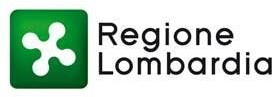 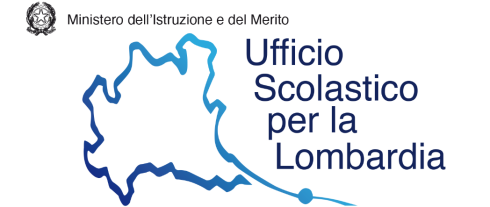 Modulo di presentazione della candidatura per ilPremio “Lombardia è ricerca” - rivolto agli studenti a.s. 2022-2023Il sottoscritto	, nato il ______________ a				, e residente a		CAP		, in Via			, n.  		in qualità di legale rappresentante dell’istituzione scolastica/formativa:Denominazione Istituzione scolastica o formativaCodice meccanografico scuola o ID unità organizzativaPRESENTAla candidatura per la partecipazione al Premio “Lombardia è ricerca” - A.S. 2022/2023 del seguente gruppo di studenti (minimo due):Anagrafica del gruppo di studenti candidati al premio “Lombardia è ricerca” a.s. 2022/2023Referente da contattare:Nome	CognomeN. telefono	N. fax	Indirizzo posta elettronicaTitolo del progettoA tal fineDICHIARAdi aver preso visione del regolamento e di accettare tutto quanto in esso contenuto;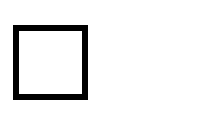 che la scuola/istituto ha raccolto il consenso per il trattamento dei dati di tutti gli studenti del gruppo candidato al premio ai sensi degli artt. 13 e 14 del Reg. UE n. 2016/679;di essere esente dall'applicazione dell’imposta di bollo di euro 16,00 ai sensi del DPR n. 642/1972, allegato B, art. 16; oppuredi NON essere esente dall'applicazione dell’imposta di bollo di euro 16,00 ai sensi del DPR n. 642/1972, allegato B, art. 16.ALLEGAScheda tecnica di progetto (allegato 2 al Regolamento)Luogo, dataIl legale rappresentante (firma digitale)La candidatura firmata digitalmente dal Legale rappresentante, ai sensi dell'art. 65 del D.Lgs. 82/2005 e ss.mm.ii deve essere trasmessa a REGIONE LOMBARDIA al seguente indirizzo di posta:ricercainnovazione@pec.regione.lombardia.itcon oggetto:“Nome SCUOLA/ISTITUTO” - Candidatura Premio “Lombardia è ricerca” a.s. 2022/2023.CognomeNomeLuogo	dinascitaData	dinascitaCodice fiscale